ШАНОВНИЙ (А)  ________________________________________________________________________________________Ректорат і оргкомітет Львівського національного університету ветеринарної медицини та біотехнологій імені С.З. Ґжицького запрошують Вас взяти участь у роботі науково-виробничої конференції-зустрічі випускників факультетів: ветеринарної медицини, біолого-технологічного, харчових технологій та біотехнології, економіки і менеджменту – 1968, 1973, 1978, 1983, 1988, 1993, 1998, 2003 і 2008 років.Конференція-зустріч відбудеться 1-червня 2018 року.У дні роботи конференції буде проведена виставка наукових та навчально-методичних посібників вчених університету, ветеринарних препаратів, кормових добавок вітчизняних та зарубіжних фірм.Ректорат			ОргкомітетПРОГРАМАнауково-виробничоїконференції-зустрічіРеєстрація учасників конференції та відвідування кафедр1 червня 2018 року, з 900 до 1100 годиниПленарне засідання1 червня 2018 року, 1100 год.,актова зала університету1. Вступне слово-привітання до випускників.Ректор університету, професор Стибель В.В. 2. Вручення «Золотих дипломів» випускникам 1968 р.4. Виступи учасників конференції-зустрічі.Після закінчення пленарного засідання:* святковий концерт* фотографування (1230)1 червня 2018 року о 1300 год. в аудиторіях та на кафедрах університету відбудуться секційні засідання однокурсників.Відповідальні за випускні курсиМІНІСТЕРСТВО ОСВІТИ І НАУКИ УКРАЇНИЛьвівськИЙ національнИЙ УНІВЕРСИТЕТ ветеринарної медицини ТА БІОТЕХНОЛОГІЙ імені С.З. ґжицького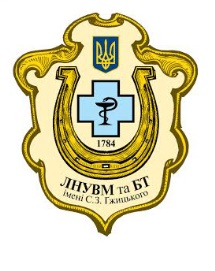 заПрошення1 ЧЕРВНЯ 2018 РОКУНАУКОВО-ВИРОБНИЧА КОНФЕРЕНЦІЯ-ЗУСТРІЧ ВИПУСКНИКІВ50-45-40-35-30-25-20-15-10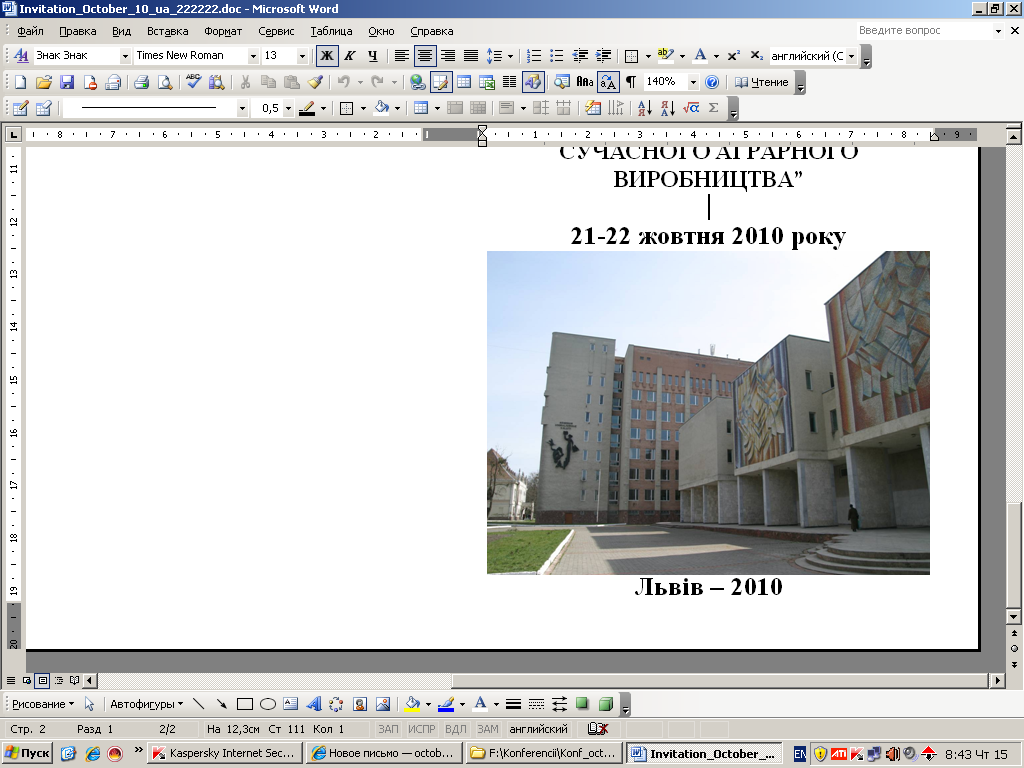 Львів – 2018Рік випускуПрізвище та ініціали відповідальногоКонтактний телефонМісце секційного засіданняФакультет ветеринарної медициниФакультет ветеринарної медициниФакультет ветеринарної медициниФакультет ветеринарної медицини1968Тарасюк П.В.0975789115ауд. № 11973Демидюк С.К.0984318034Кафедра внутрішніх хвороб тварин та клінічної діагностики1978Семенюк В.І.0962847929Кафедра мікробіології і вірусології1983Німець Н.І..0501075840ауд. № 81988Кава С.Й.0975530920ауд. № 71993Коцкулич О.,Салата В.З.09820926970677288933ауд. № 51998Личук М.Г..Демус Н.В.06793795020970622292ауд. № 62003Заяць О.І.,Сімонов М.Р.09747174770676701744ауд. № 32008Кацараба О.А.0630424715ауд. № 11Біолого-технологічний факультетБіолого-технологічний факультетБіолого-технологічний факультетБіолого-технологічний факультет1968Білий О.М.0680552377ауд.№ 21973Кравець С.М.ауд. № 21978Параняк Р.П.0677775122Кафедра екології та біології1983Музика Л.І.,Слобода О.М.06759041700672616687Кафедра генетики і розведення тварин1988Гордійчук Н.М.0673663049Кафедра технології виробництва, переробки продукції тваринництва1993Ярошович І.Г.0685031295ауд. № 41998Гірченко С..0679778208Кафедра технології виробництва продукції дрібних тварин2003Бойко А.О.0673705190Кафедра  технології виробництва, переробки продукції тваринництва2008БібікФакультет харчових технологій та біотехнологіїФакультет харчових технологій та біотехнологіїФакультет харчових технологій та біотехнологіїФакультет харчових технологій та біотехнології1998Пилипець А.З.1998Макух Ю.Є.Лікарі ветеринарної медицини із спеціалізацією «Ветеринарія та ветсанекспертиза»Лікарі ветеринарної медицини із спеціалізацією «Ветеринарія та ветсанекспертиза»Лікарі ветеринарної медицини із спеціалізацією «Ветеринарія та ветсанекспертиза»Лікарі ветеринарної медицини із спеціалізацією «Ветеринарія та ветсанекспертиза»1998Гурій Л.0671151996Кафедра ветеринарно-санітарного інспектуванняФакультет економіки та менеджментуФакультет економіки та менеджментуФакультет економіки та менеджментуФакультет економіки та менеджменту2003Миронович Г.М.0671727622Деканат ВГЕП2003Кущнір Л.П.0674239374Кафедра історії України, економічної теорії та туризму